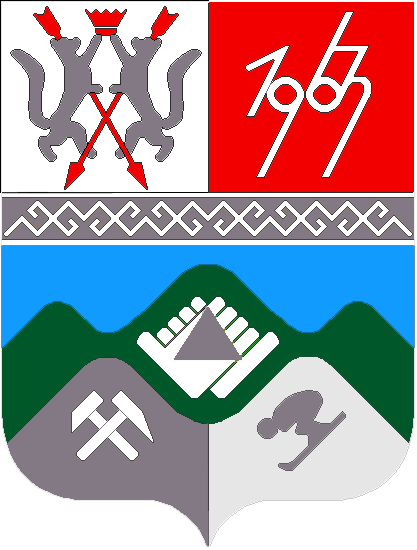 КЕМЕРОВСКАЯ ОБЛАСТЬ  ТАШТАГОЛЬСКИЙ МУНИЦИПАЛЬНЫЙ  РАЙОНАДМИНИСТРАЦИЯ  ТАШТАГОЛЬСКОГО МУНИЦИПАЛЬНОГО  РАЙОНА П О С Т А Н О В Л Е Н И ЕОт 09.04.2018  №212-пО проведении на территории Таштагольского муниципального района Международного дня леса в 2018 годуНа основании Постановления коллегии Администрации Кемеровской области от 26.10.2012 года №449 «О проведении Дней защиты от  экологической опасности»:1. Провести на территории Таштагольского муниципального района с 21.03.2018 по 29.04.2018 года мероприятия, приуроченные к Международному дню леса.2. Рекомендовать муниципальному казенному учреждению «Управление культуры администрации Таштагольского муниципального района» (Согрина Н.Г.)  и муниципальному казенному учреждению «Управление образования  администрации Таштагольского муниципального района» (Грешилова Е.Н.)  во всех образовательных учреждениях района, провести открытые уроки, акции, конкурсы, выставки, посвященные Международному дню леса.3. Контроль за исполнением постановления возложить на заместителя Главы Таштагольского муниципального района С.В. Адыякова.       4.  Пресс-секретарю Главы Таштагольского муниципального района (М.Л.Кустовой) разместить настоящее постановление на сайте администрации Таштагольского муниципального района в информационно-телекоммуникационной  сети «Интернет» и опубликовать в газете «Красная Шория».    5. Постановление вступает в силу с момента подписания.Глава Таштагольскогомуниципального района                                                               В.Н. Макута